Important: Please view the first three minutes of this very helpful video that demonstrates what it looks like when you enter a conference room. https://youtu.be/uYYnryIM0UwJoin a ConferenceClick on “Conferences” in left navigation menu.Click on “Join.”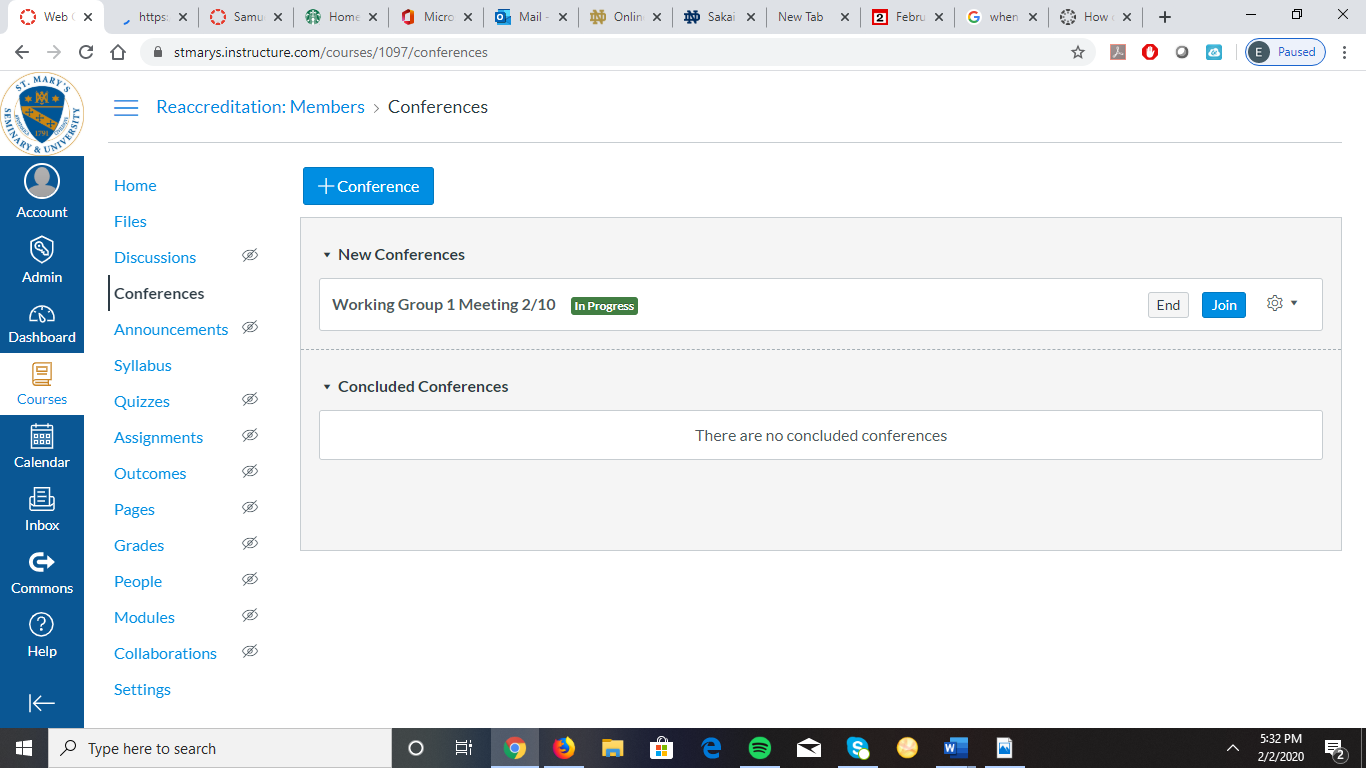 Join the audio by microphone. 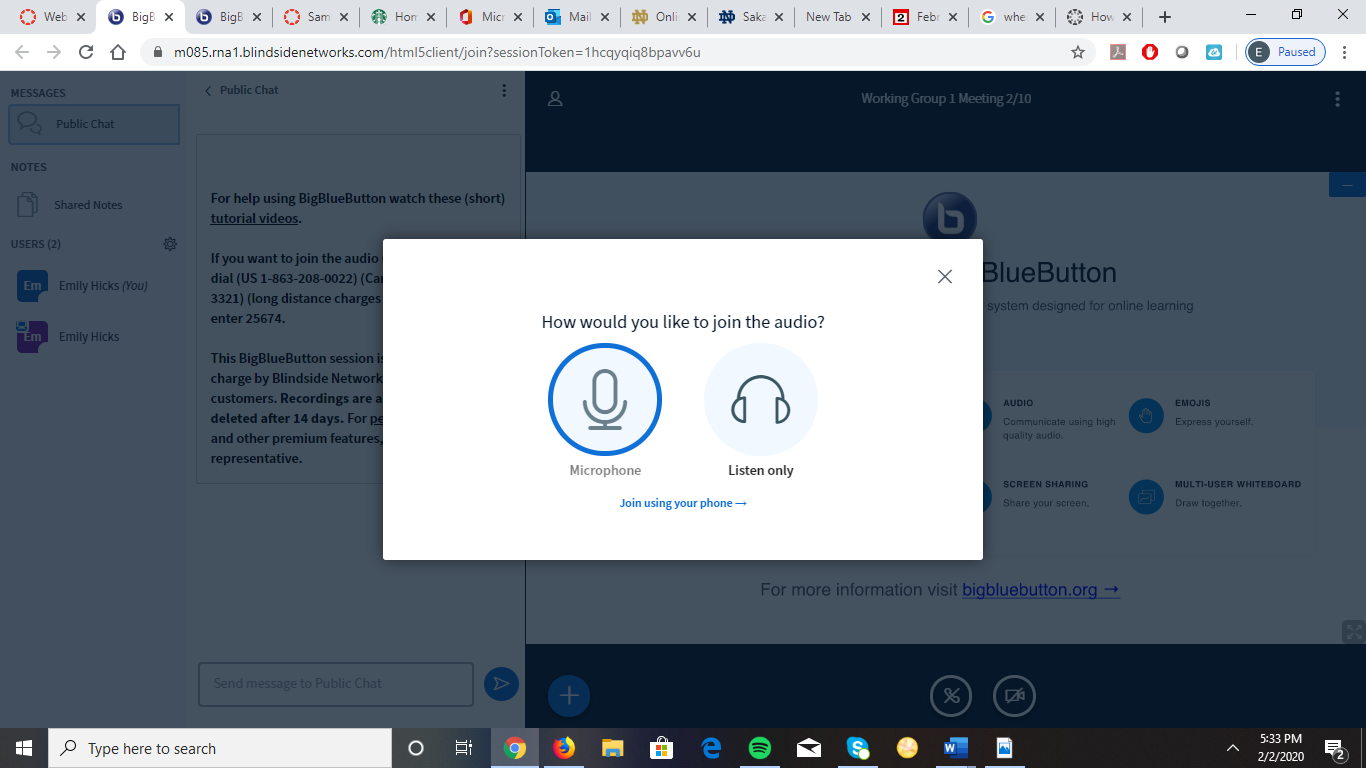 Allow access to your microphone (there is usually a pop-up window on your screen).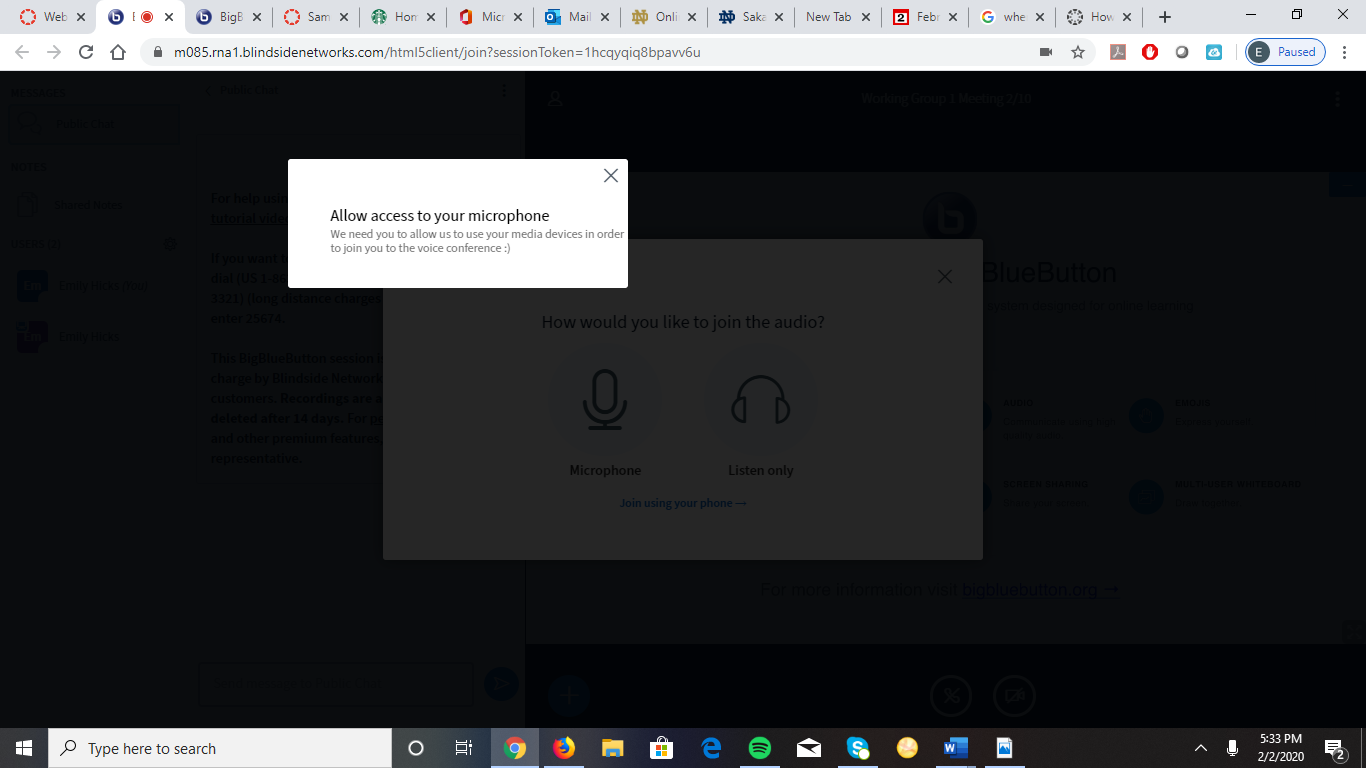 Perform the echo test by speaking a few words.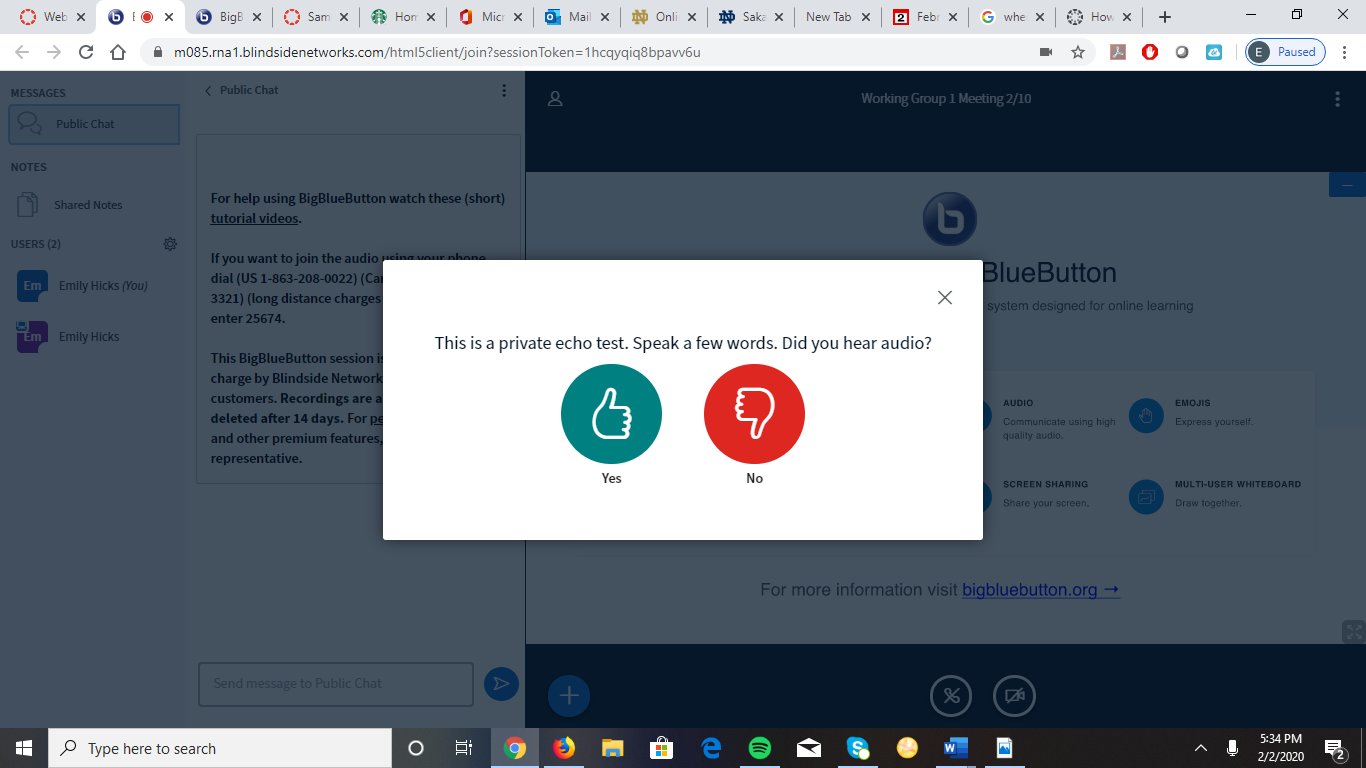 a. Mute your microphone until you are ready to speak;Show webcam (if desired);Type your comments in the chat box;Exit the meeting.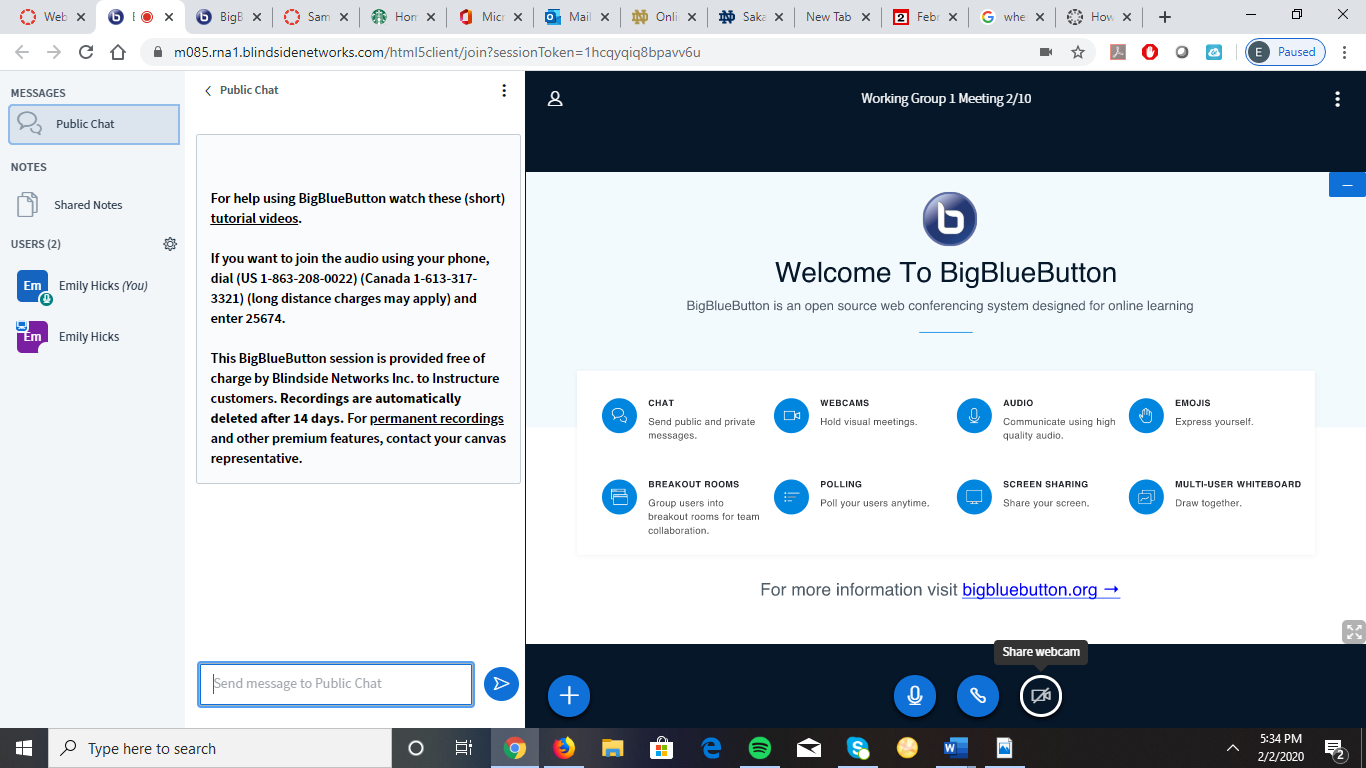 